Upwards with Downs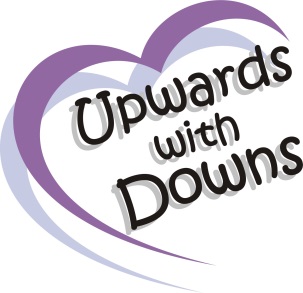 Reg Charity no: 1158649                                       Membership FormName______________________________________________________Address __________________________________________________________________________________________ Postcode ___________Home Tel _________________Mobile Phone no: ___________________Email______________________________________________________Person with Down Syndromes (Full name & Date of Birth):Name ________________________________DOB_________________Siblings Names ______________________________________________I would like to receive information via;		Email          Text Please ensure you read and accept the following statements before signing;I hereby understand that photographs may be taken at any Upwards with Downs events. I give permission that the photos of all person’s named in this form, can be used on the Upwards with Downs website, Facebook page, Instagram, Twitter and any other Upwards with Downs advertisement. I authorise that if I no longer wish to be a member any existing photos can continue to be used as listed above. I understand that my child will have to be a member for 6 months before they can participate in the Speech Therapy sessions and 1-1 Swimming Lessons, depending upon waiting list. I also understand that my data will be kept securely by Upwards with Downs until I cease to be a member of Upwards with Downs at which time my data will removed.Copy of Data Protection Policy available upon request.Signed: ____________________________________ Date: _______________Please return completed form to: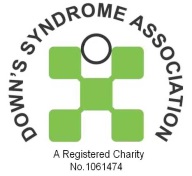 Cristina Griffits 47 Lodge HallHarlowCM18 7SXOr email to: upwardswithdowns@hotmail.com	